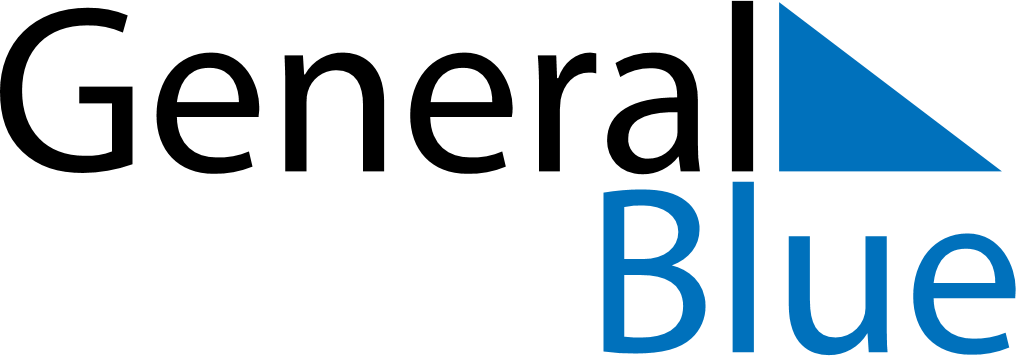 October 2024October 2024October 2024October 2024CanadaCanadaCanadaMondayTuesdayWednesdayThursdayFridaySaturdaySaturdaySunday123455678910111212131415161718191920Thanksgiving212223242526262728293031Halloween